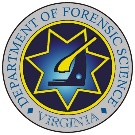 To view position details and to apply, click on the link below:Forensic Scientist - Firearms & Toolmarks - Central Laboratory - CF540